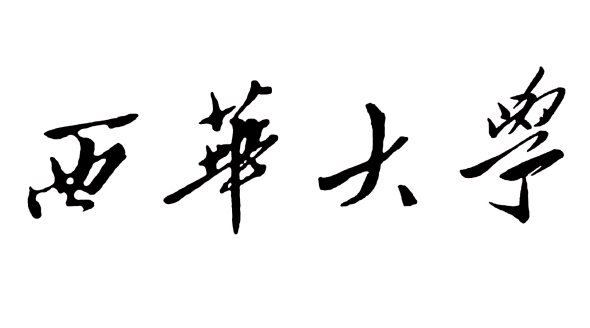 开放课题结题资料发布平台名称：                                           课题名称：                                          课题负责人：                                          所在单位：                                           结题年份：                                                     西华大学制说  明一、结题材料包括：申报书、合同书（或任务书）、结题书（含成果附件）。二、课题申报书、合同书（或任务书）应使用原件或复印件。三、结题成果应按照要求标注发布平台及编号，未标注不计入成果。四、课题附件材料按发布平台要求提供原件或复印件。五、结题材料请按申报书、合同书（或任务书）、结题书（含成果附件）的顺序装订成册，一式5份，A4纸左侧装订。目  录西华大学开放课题申报书西华大学开放课题合同书（或任务书）西华大学开放课题结题书附件材料西华大学开放课题结题书发布平台名称：                                            课题名称：                                          课题编号：                                           课题负责人：                                           所在单位：                                            起止时间：                                           填表日期：                                   西华大学制一、基本信息二、课题组成员三、课题结题表1.课题总结课题关键成果完成情况四、经费使用说明说明：1.经费使用为课题实施过程中的实际使用情况，请如实填写以上细目；2.经费使用须符合申报书中经费预算。五、审查意见附件1.公开发表的论文、著作（备注栏请填写是否核心期刊、是否被检索等）2.取得的专利情况3.调研报告（附相关机构或领导的采纳、批复等证明材料）4.其他课题编号:课题信息课题名称课题信息获批金额起止时间课题负责人信息姓    名性   别民   族课题负责人信息出生年月从事专业课题负责人信息职    称学    历学   位课题负责人信息工作单位邮政编码课题负责人信息联系电话E-mail课题负责人信息通讯地址姓 名性别出生年月职称学位工作单位项目分工签名1、课题的执行情况2、主要研究成果3、所取得的成绩等课题预期成果课题最终成果SCI论文2篇（其中至少1篇中科院分区2区及以上）及以上。中科院分区2区SCI论文 2 篇。批准拨款金额       元       元支出类型金额（元）备注图书资料费论文、著作出版费小型设备印刷费会议、差旅费数据采集费专家咨询与交流费材料费其他总计所在单位科研管理部门意见科研管理部门负责人（签字）                             科研管理部门公章年   月   日       发布平台审查意见发布平台负责人（签章）                       发布平台公章年   月   日论文、著作名称年份学术期刊或出版社名称卷（期）页作（著）者名次备注专利名称申请专利号授权专利号年份授权国家或地区本人名次调研报告名称撰稿人批示单位/批示人批示时间